January 10, 2017Docket No. A-2016-2537209Utility Code: 230073MR. JOHN COXMANAGER OF RATES AND REGULATIONSPENNSYLVANIA AMERICAN WATER800 WEST HERSHEY PARK DRIVEHERSHEY, PA  17033Re:	Joint Application of Pennsylvania-American Water Company and the City 	of Scranton and the Borough of Dunmore, Lackawanna County, PennsylvaniaSupplement No. 19 to Tariff Wastewater-Pa. P.U.C. No. 15Dear Mr. Cox:	On January 3, 2017, Pennsylvania-American Water Company (Company) filed Supplement No. 19 to Tariff Wastewater-Pa. P.U.C. No. 15 to become effective on January 3, 2017.  Supplement No. 19 was filed in compliance with the Commission’s Order at Docket No. A-2016-2537209, entered October 6, 2016, and authorizes Company to begin to offer or furnish wastewater service to the public in the City of Scranton and the Borough of Dunmore, Lackawanna County, Pennsylvania.  	Commission Staff has reviewed the tariff revisions and found that suspension or further investigation does not appear warranted at this time.  Therefore, in accordance with 52 Pa. Code, Supplement No. 19 to Tariff Wastewater-Pa. P.U.C. No. 15 is effective by operation of law according to the effective dates contained on each page of the supplement.  However, this does not constitute a determination that the revisions are just, lawful and reasonable, but only that suspension or further investigation does not appear warranted at this time, and is without prejudice to any formal complaints timely filed against said tariff revisions.	If you have any questions in this matter, please contact Marie Intrieri, Bureau of Technical Utility Services, at (717) 214-9114 or maintrieri@pa.gov.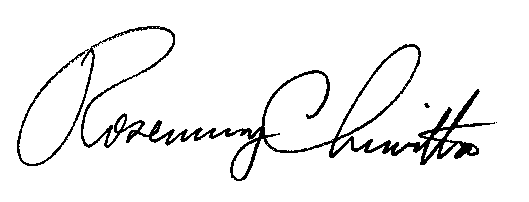 						Sincerely,						Rosemary Chiavetta						Secretary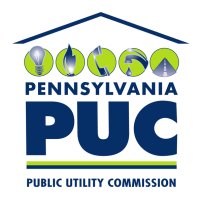 Secretary, PA Public Utility Commission400 North Street, 2nd FloorHarrisburg, Pennsylvania 17120IN REPLY PLEASE REFER TO OUR FILE